--- REMOVE THIS PAGE BEFORE SERVING THE APPLICATION ---Form F18.03A: Interim Application (Family Law)Fill in what you are seeking:Fill in the reasons why you are seeking the Interim Order(s):You must swear or affirm that the facts and information that you have written in this Interim Application any attachments is the truth. You must swear or affirm and sign this Statement of Truth in front of a commissioner of oaths, notary public, justice of the peace, or lawyer. Court Registry staff are commissioners of oaths and you may sign this application at the Court when you file it.How to Make an Interim ApplicationInstructions You can make an Interim Application (Form F18.03A) if your family law issue needs a temporary order in place until your issue gets a final resolution.When You Can Make an Interim ApplicationYou can ONLY make an interim application if either of the following applies to you:There has been a case management hearing about the same issue(s) that your interim application is about (For example, you can only apply for interim child support if a case management hearing for child support has already taken place) AND your matter is urgent; orYou have permission from a judge to apply for an interim application. You can use this form to request permission.Completing Your ApplicationYou can fill out this form by hand or you can download and fill out this form electronically athttps://www.court.nl.ca/supreme/rules-practice-notes-and-forms/family/general/ (If you fill out the form electronically, you must still print the form and file it with the Court). You must fill out the entire form.Filing Your Interim ApplicationYou must make 2 extra copies of your completed and signed Interim Application (including any additional documents). To file the Interim Application, you must bring the Application to the Supreme Court location where your family law file is or you can mail it to that location (with the filing fee attached). You can look up the fees online: https://www.court.nl.ca/supreme/schedule-of-fees/If you have had a case management meeting already, the Court will schedule a date for an Interim Application hearing on the front page of this form.If your Interim Application requires permission from a judge, the Court will contact you to let you know if permission is granted or not. If permission is granted, the Court will schedule a date for an Interim Application hearing (and write that date on the front page of this form).Serving Your ApplicationYou must give a copy of your Interim Application and the hearing date to the other person at least 10 days before the hearing date that the Court provides to you. This is called service. You can serve the other person by: personal service (an adult, who is not you, can hand-deliver the document), leaving a copy with the other person’s lawyer, leaving a copy at the other person’s address, registered mail/courier, or regular mail. You can also serve the other person using fax, email, or electronic document exchange, if the other person has provided that information.More InformationQuestions? Go to https://www.court.nl.ca/supreme/family-division/ or contact a Court near you:--- It is highly recommended that you get advice from a lawyer ---If you need help finding or getting a lawyer, you can contact:How to Respond to an Interim ApplicationInstructions You have been served with an Interim Application.This means that the other person in your family law proceeding is asking the Court to grant a temporary order until final resolution of your family law issue. Read the attached Interim Application carefully. If you want to oppose any claim(s) made in the interim application, you must file ONE affidavit in response. You can find an Affidavit template form at any Supreme Court location or online: www.court.nl.ca/supreme/family/forms.html Your affidavit should set out your position on the issues in the Interim Application and any important details or information. You must give a copy of your Affidavit to the other person at least 4 days before the hearing date indicated on the front page of the Interim Application.If you do not respond or do not appear at the scheduled court hearing, the Court may proceed and make an order without hearing from you.More InformationQuestions? Go to www.court.nl.ca/supreme/family or contact a Court near you:--- It is highly recommended that you get advice from a lawyer ---If you need help finding or getting a lawyer, you can contact: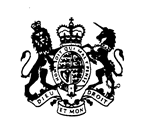 In the Supreme Court of Newfoundland and Labrador(General/Family)FOR COURT USE ONLYFOR COURT USE ONLYFOR COURT USE ONLYFOR COURT USE ONLYFOR COURT USE ONLYFOR COURT USE ONLYFOR COURT USE ONLYIn the Supreme Court of Newfoundland and Labrador(General/Family)COURT FILE NO:COURT FILE NO:In the Supreme Court of Newfoundland and Labrador(General/Family)In the Supreme Court of Newfoundland and Labrador(General/Family)CENTRAL DIVORCE REGISTRY NO:CENTRAL DIVORCE REGISTRY NO:CENTRAL DIVORCE REGISTRY NO:In the Supreme Court of Newfoundland and Labrador(General/Family)In the Supreme Court of Newfoundland and Labrador(General/Family)Filed at _____________________________ , Newfoundland and Labrador, this ________ day of __________________, 20______.Filed at _____________________________ , Newfoundland and Labrador, this ________ day of __________________, 20______.Filed at _____________________________ , Newfoundland and Labrador, this ________ day of __________________, 20______.Filed at _____________________________ , Newfoundland and Labrador, this ________ day of __________________, 20______.Filed at _____________________________ , Newfoundland and Labrador, this ________ day of __________________, 20______.Filed at _____________________________ , Newfoundland and Labrador, this ________ day of __________________, 20______.Filed at _____________________________ , Newfoundland and Labrador, this ________ day of __________________, 20______.In the Supreme Court of Newfoundland and Labrador(General/Family)Registry Clerk of the Supreme Court of Newfoundland and LabradorRegistry Clerk of the Supreme Court of Newfoundland and LabradorRegistry Clerk of the Supreme Court of Newfoundland and LabradorRegistry Clerk of the Supreme Court of Newfoundland and LabradorRegistry Clerk of the Supreme Court of Newfoundland and LabradorBETWEEN:APPLICANT(Print full name)AND:RESPONDENT(Print full name)AND:  NOT APPLICABLE  SECOND APPLICANT  SECOND RESPONDENT(Print full name)  NOT APPLICABLE  SECOND APPLICANT  SECOND RESPONDENTFOR COURT USE ONLY  PERMISSION GRANTED       PERMISSION GRANTED IN PART       PERMISSION DENIEDFOR COURT USE ONLYHEARING DATE
A hearing for this application is scheduled to be heard in the Supreme Court of Newfoundland and Labrador:Location: Supreme Court in ___________________________________________, Newfoundland and Labrador Address: _________________________________________________________________________________Date: __________________________________________     Time: ____________________________ am / pmI, , the        Applicant         Respondent         Other:, the        Applicant         Respondent         Other:(Print your name)am seeking an interim order.am seeking an interim order.am seeking an interim order.am seeking an interim order.Part A Interim order(s) soughtPart BReasons for seeking interim relief (Affidavit)Statement of Truth  I declare the facts and information in this Interim Application are true to the best of my knowledge and belief.I declare the facts and information in this Interim Application are true to the best of my knowledge and belief.I declare the facts and information in this Interim Application are true to the best of my knowledge and belief.SWORN TO or AFFIRMED at _______________________, this _________ day of _________________ , 20_____ .SWORN TO or AFFIRMED at _______________________, this _________ day of _________________ , 20_____ .SWORN TO or AFFIRMED at _______________________, this _________ day of _________________ , 20_____ .SignatureSignature of Person Authorized to Administer OathsLawyer’s Signature for Fee Waiver I am employed by the Newfoundland and Labrador Legal Aid Commission or a Newfoundland and Labrador government department under the Executive Council Act and I am the lawyer of record in this matter.I am employed by the Newfoundland and Labrador Legal Aid Commission or a Newfoundland and Labrador government department under the Executive Council Act and I am the lawyer of record in this matter.I am employed by the Newfoundland and Labrador Legal Aid Commission or a Newfoundland and Labrador government department under the Executive Council Act and I am the lawyer of record in this matter.Signature of Lawyer (if any)Print Name of Lawyer (if any)